Домашнее задание №1 (УТС-17т)Расчет схем на ОУЗадача 1. Расчет сумматора на основе ОУРассчитать параметры схемы сумматора на ОУ, приведенного на рис.1. Рассчитать выходное напряжение при заданном входном Uвх.Рассчитать единичное входное напряжение (одинаковое по всем входам) при максимальном выходном напряжении Uвых.max.Исходные данные для расчета приведены в таблице 1Таблица 1Примечание.При выполнении расчета учесть, что:Номер резисторов, подключаемого к инвертирующему или неинвертирующему входу зависит от соответствующего весового коэффициента.Для нормальной работы сумматора надо уровнять сопротивления по обоим входам. Для этого рассчитать сопротивления по инвертирующему и неинвертирующиму входам , . Затем рассчитать  - выравнивающее сопротивление.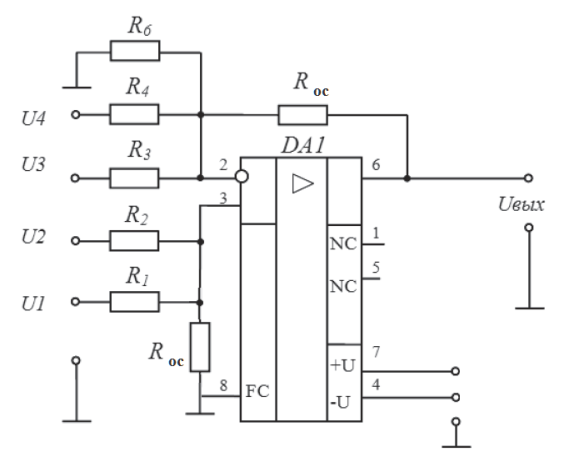 			Рис. 1						Рис.2Задача 2. Расчет инвертирующего интегратора на основе ОУНа вход инвертирующего интегратора, изображённого на рис.2, поступает последовательность из четырёх прямоугольных импульсов различной полярности, амплитуды и длительности.Рассчитать форму выходного сигнала.Изобразить форму входного и выходного сигналовИсходные данные для расчета приведены в таблице № 2.Таблица 2Примечание.При выполнении расчета учесть, что:Выходное напряжение на каждом интервале рассчитывается по известной формуле . № ВариантаA1A2A3A4Rос, кОмUвых.max, ВUвх, мВ13-221160+152002-152-3180-152503-121-5360+122704-252-4300+152905-1215110-12300623-1-4120-1540074-2-2182+1542084-1-2591-1541095-13-275+123601033-2-182+15280113-25-491-1226012-155-3100-15190135-12-2200+121001432-2-4100-121501523-5-4120+15230164-2-25160-1525017-27-23180+123201832-2-2220+1536019-152-6270-12380№ варR, кОмС, мкФUmax, ВU1, BU2, BU3 BU4 Bt1, мксt2, мксt3, мксt4, мкс1100,491-54-354652100,7103-16-31544391,312-44521324440,9124-2-131512560,610-42-533121671,6916325454781,312-5-14-25251870,29-1-33-66446960,710-444-126251050,910-42-5-1612111100,691-414463412140,4124-34-62242137192-5-4635151460,1121-13415361590,6103-26441141680,1103-4-1-543151750,392-26-366661840,2124-13215541970,59243-63641